附件六、2015臺北國際書展國立大學出版社聯展展位C317位置圖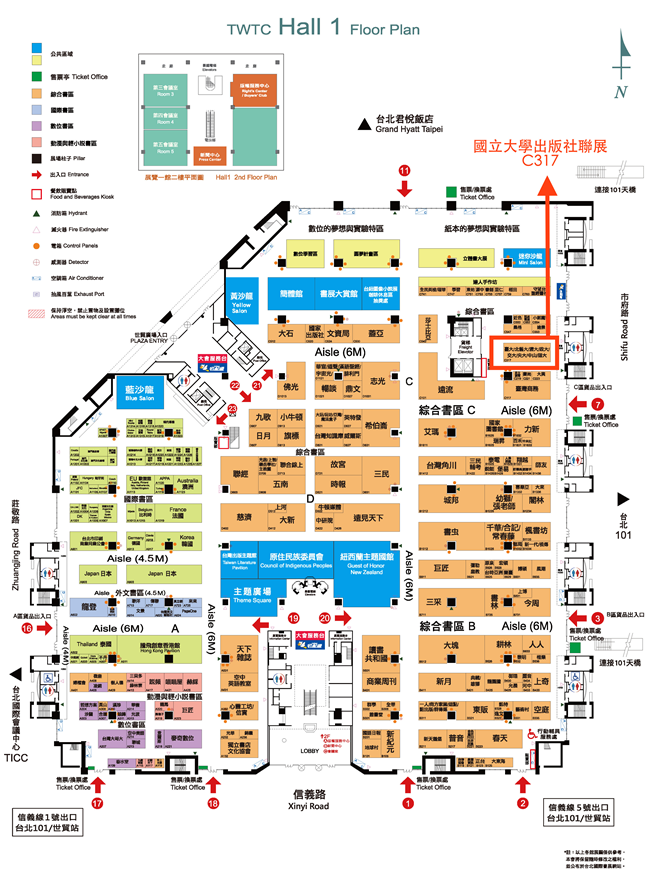 